Весёлый самокат – 2018Есть весёлый самокат, расписные спицы.Приглашает он ребят вместе прокатиться.В преддверии праздника Дня Физкультурника на спортивные площадке детского сада прошли весёлые старты под названием «Весёлый самокат». Девчонки и мальчишки вышли на старт, чтобы показать свои спортивные умения и качества кататься на самокате. В этом им помог их друг-Спортик.  Дети вспомнили  ПДД и отгадали загадки на спортивную тематику. Ребятам выполнили пять эстафет: «Весёлый самокат», «Извилистая дорожка», «Эстафета с кольцами», «Ловкий кольцеброс», «Весёлый турист».  Спортсмены получили заряд бодрости, хорошего настроения, море эмоций и улыбок!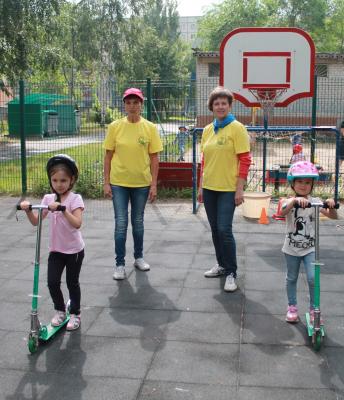 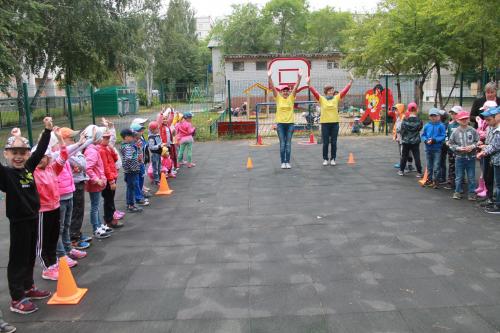 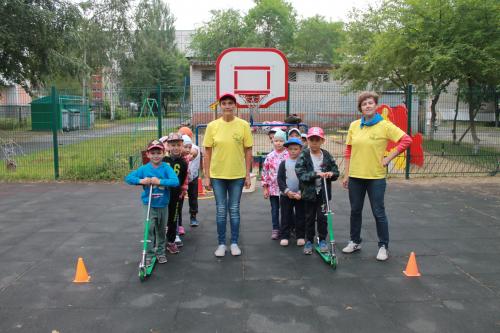 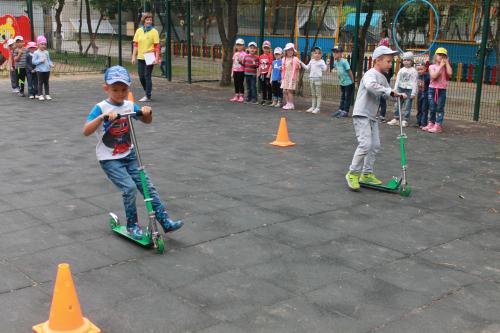 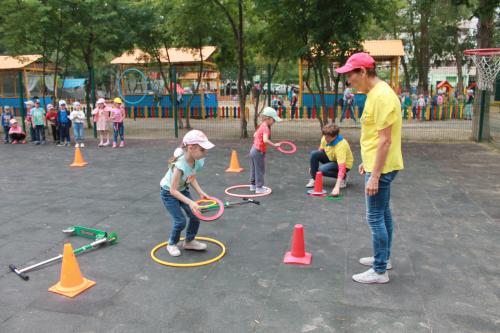 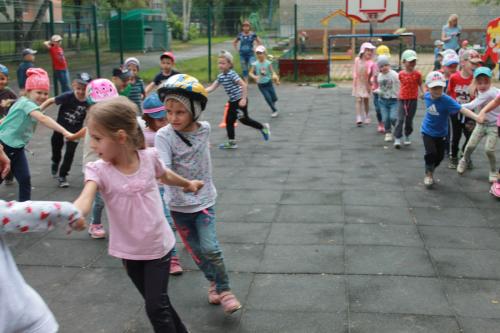 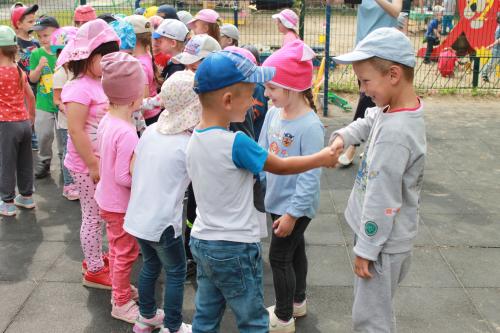 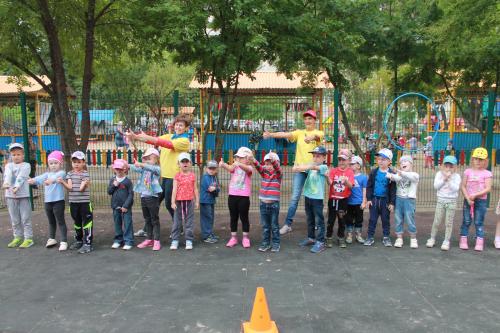 